Form Approved – OMB No. 0581‐0031PACA LICENSE REINSTATEMENT NOTICE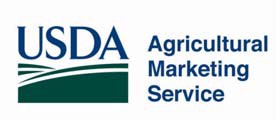 License NumberAnniversary Date(barcode)Your license issued under the Perishable Agricultural Commodities Act expired on the anniversary date listed above.  The license may be reinstated by paying a $50 reinstatement fee within 30 days of the anniversary date.Questions? Contact the National License Center at 1‐800‐495‐7222 or email PACALicense@ams.usda.gov.THIS IS A BILL.Bus:TOTAL REINSTATEMENT FEES DUE: $50.00FOR PAYMENT INSTRUCTIONS, REFER TO THE BACK OF THIS INVOICE.Phone:	Fax:	Email:	Website:EIN:	State of Incorporation or Formation:Date of Incorporation or Formation:Type of Business:	Nature of Business:	Ownership Type:No. ofBranches:PRINCIPALS – Owner, Partners, Officers, Directors, Members and/or Managers and stockholdersName (Last‐First‐ Middle Initial)	Home Address	Title% of StockPlease ensure that the information shown above is complete and correct. To make changes or additions, follow the instructions shown on the back of this invoice.  Operations without a license can result in an injunction plus civil penalty of $1200 for each offense plus $350 for each day the offense continues. Notice to Customers Making Payment by Check: As part of a Department of Treasury initiative, if you pay your account by check, it will be converted into an electronic funds transfer (EFT). This means the bank will copy your check and use the account information on it to electronically debit your account for the amount of the check. The debit from your account will usually occur within 24 hours and will be shown on your regular bank account statement. You will not receive your original check back. The bank will destroy your original check but will keep the copy of it. If the EFT cannot be processed for technical reasons, you authorize us to process the copy in place of your original check. If the EFT cannot be completed because of insufficient funds, the bank may try to make the transfer up to 2 times at which point your account will be subject to additional administrative charges.FV‐231‐2A (06‐13)PACA License Reinstatement Notice for Grocery Wholesalers and RetailersOMB Approved 0581-0031INSTRUCTIONS:  Is all the information shown on the front of this form current and complete?	Yes	No	If “No”, report the changes or additions on the front or in the appropriate space below.  If the license is NOT being renewed, explain your reasons under “REMARKS.”  This form must be signed, returned with total fees, and received within30 days from the anniversary date shown on the front of this form.  Make checks payable to “USDA-PACA.”  Please include the license number on the check.CHANGES IN OWNERSHIP, PARTNERS, OFFICERS, DIRECTORS, MEMBERS and/or MANAGERS OF LLCs AND STOCKHOLDERS  Please update all information requestedFV-231-2A (06-13) ReverseReturn Completed License Reinstatement Notice and appropriate fees by mail to:USDA, PACA BranchP.O Box 790327St Louis, MO 63179-0327If paying by credit card, submit by fax to (703) 330-4555Questions, Call (703)331-4570 or email PACALicense@ams.usda.govVisit our website at www.ams.usda.gov/pacaReturn Completed License Reinstatement Notice and appropriate fees by mail to:USDA, PACA BranchP.O Box 790327St Louis, MO 63179-0327If paying by credit card, submit by fax to (703) 330-4555Questions, Call (703)331-4570 or email PACALicense@ams.usda.govVisit our website at www.ams.usda.gov/pacaCredit CardCredit CardReturn Completed License Reinstatement Notice and appropriate fees by mail to:USDA, PACA BranchP.O Box 790327St Louis, MO 63179-0327If paying by credit card, submit by fax to (703) 330-4555Questions, Call (703)331-4570 or email PACALicense@ams.usda.govVisit our website at www.ams.usda.gov/pacaReturn Completed License Reinstatement Notice and appropriate fees by mail to:USDA, PACA BranchP.O Box 790327St Louis, MO 63179-0327If paying by credit card, submit by fax to (703) 330-4555Questions, Call (703)331-4570 or email PACALicense@ams.usda.govVisit our website at www.ams.usda.gov/pacaType of Card:	Visa	Mastercard	DiscoverAmerican ExpressAccount Number:                 	Exp Date:   	/  		Amount:  	Card Holder’s Name:  	Type of Card:	Visa	Mastercard	DiscoverAmerican ExpressAccount Number:                 	Exp Date:   	/  		Amount:  	Card Holder’s Name:  	FRUITS AND VEGETABLES HANDLED(Item 3 on front)	Circle OneFresh	Frozen	BothNATURE OF BUSINESS(Item 4 on front)   Circle the one that best represents the predominant nature of your operationsWholesaler	Commission Merchant	Broker	Retailer	Processor	Trucker	Food Service	Grocery WholesalerNATURE OF BUSINESS(Item 4 on front)   Circle the one that best represents the predominant nature of your operationsWholesaler	Commission Merchant	Broker	Retailer	Processor	Trucker	Food Service	Grocery WholesalerNATURE OF BUSINESS(Item 4 on front)   Circle the one that best represents the predominant nature of your operationsWholesaler	Commission Merchant	Broker	Retailer	Processor	Trucker	Food Service	Grocery WholesalerUNDER “LEGAL STRUCTURE OF BUSINESS” (Item 5 on front) Has changed to: Circle OneSole Proprietor	Corporation	Limited Liability Company	Partnership	Limited Partnership	Limited Liability Partnership	Association	Trust	EstateUNDER “LEGAL STRUCTURE OF BUSINESS” (Item 5 on front) Has changed to: Circle OneSole Proprietor	Corporation	Limited Liability Company	Partnership	Limited Partnership	Limited Liability Partnership	Association	Trust	EstateUNDER “LEGAL STRUCTURE OF BUSINESS” (Item 5 on front) Has changed to: Circle OneSole Proprietor	Corporation	Limited Liability Company	Partnership	Limited Partnership	Limited Liability Partnership	Association	Trust	EstateDATE OF CHANGEChangesAdd   DeleteChangesAdd   DeleteDate ofChangeLEGAL NAMELast, First, Middle InitialLEGAL NAMELast, First, Middle InitialLEGAL NAMELast, First, Middle InitialSocial SecurityNumberSocial SecurityNumberFULL HOME ADDRESSStreet, City, State, Zip CodeFULL HOME ADDRESSStreet, City, State, Zip CodeFULL HOME ADDRESSStreet, City, State, Zip CodeTitle (IncludingDirector)% ofStockMain Business Phone NumberMain Business Phone NumberMain Business Phone NumberMain Business Phone NumberFax NumberE-Mail AddressE-Mail AddressE-Mail AddressE-Mail AddressE-Mail AddressFederal Employer Identification NumberFederal Employer Identification NumberFederal Employer Identification NumberChangesAdd  DeleteChangesAdd  DeleteDate ofChangeTrade Name (dba) orBranchTrade Name (dba) orBranchTrade Name (dba) orBranchBranch LocationsCity and StateBranch LocationsCity and StateBranch LocationsCity and StateSignature and Title of Owner, Partner, Member/Manager (LLC) or Officer completing the PACA License Reinstatement Notice.SignatureTitle	DateSignature and Title of Owner, Partner, Member/Manager (LLC) or Officer completing the PACA License Reinstatement Notice.SignatureTitle	DateSignature and Title of Owner, Partner, Member/Manager (LLC) or Officer completing the PACA License Reinstatement Notice.SignatureTitle	DateSignature and Title of Owner, Partner, Member/Manager (LLC) or Officer completing the PACA License Reinstatement Notice.SignatureTitle	DateSignature and Title of Owner, Partner, Member/Manager (LLC) or Officer completing the PACA License Reinstatement Notice.SignatureTitle	DateSignature and Title of Owner, Partner, Member/Manager (LLC) or Officer completing the PACA License Reinstatement Notice.SignatureTitle	DateSignature and Title of Owner, Partner, Member/Manager (LLC) or Officer completing the PACA License Reinstatement Notice.SignatureTitle	DateSignature and Title of Owner, Partner, Member/Manager (LLC) or Officer completing the PACA License Reinstatement Notice.SignatureTitle	DateREMARKSREMARKSREMARKSREMARKSREMARKSREMARKSREMARKSNote: The following statements are made in accordance with the Privacy Act of 1974 (U.S.C. 552a) and the Paperwork Reduction Act of 1995.  The authority for requesting this information to be supplied on this form is the Perishable Agricultural Commodities Act, 1930, as amended, (7 U.S.C. 499a-499t) (499c, 499d). Furnishing the requested information is necessary for the administration of the Perishable Agricultural Commodities Act program. According to the Paperwork Reduction Act of 1995, an agency may not conduct or sponsor, and a person is not required to respond to a collection of information unless it displays a valid OMB control number.  The valid OMB control number for this information collection is 0581-0031.  The time required to complete this information collection is estimated to average 3 minutes per response, including the time for reviewing instructions, searching existing  data  sources,  gathering  and  maintaining  the  data  needed,  and  completing  and  reviewing  the  collection  of  information. The U.S. Department of Agriculture (USDA) prohibits discrimination in all its programs and activities on the basis of race, color, national origin, age, disability, and where applicable, sex, marital status, familial status, parental status, religion, sexual orientation, genetic information, political beliefs, reprisal, or because all or part of an individual’s income is derived from any public assistance program (Not all prohibited bases apply to all programs.) Persons with disabilities who require alternative means for communication of program information (Braille, large print, audiotape, etc.) should contact USDA’s TARGET Center at (202) 720-2600 (voice and TDD).  To file a complaint of discrimination, write to USDA,Director, Office of Civil Rights, 1400 Independence Avenue, S.W., Washington, D.C. 20250-9410, or call (800) 795-3272 (voice) or(202) 720-6382 (TDD). USDA is an equal opportunity provider and employer.Note: The following statements are made in accordance with the Privacy Act of 1974 (U.S.C. 552a) and the Paperwork Reduction Act of 1995.  The authority for requesting this information to be supplied on this form is the Perishable Agricultural Commodities Act, 1930, as amended, (7 U.S.C. 499a-499t) (499c, 499d). Furnishing the requested information is necessary for the administration of the Perishable Agricultural Commodities Act program. According to the Paperwork Reduction Act of 1995, an agency may not conduct or sponsor, and a person is not required to respond to a collection of information unless it displays a valid OMB control number.  The valid OMB control number for this information collection is 0581-0031.  The time required to complete this information collection is estimated to average 3 minutes per response, including the time for reviewing instructions, searching existing  data  sources,  gathering  and  maintaining  the  data  needed,  and  completing  and  reviewing  the  collection  of  information. The U.S. Department of Agriculture (USDA) prohibits discrimination in all its programs and activities on the basis of race, color, national origin, age, disability, and where applicable, sex, marital status, familial status, parental status, religion, sexual orientation, genetic information, political beliefs, reprisal, or because all or part of an individual’s income is derived from any public assistance program (Not all prohibited bases apply to all programs.) Persons with disabilities who require alternative means for communication of program information (Braille, large print, audiotape, etc.) should contact USDA’s TARGET Center at (202) 720-2600 (voice and TDD).  To file a complaint of discrimination, write to USDA,Director, Office of Civil Rights, 1400 Independence Avenue, S.W., Washington, D.C. 20250-9410, or call (800) 795-3272 (voice) or(202) 720-6382 (TDD). USDA is an equal opportunity provider and employer.Note: The following statements are made in accordance with the Privacy Act of 1974 (U.S.C. 552a) and the Paperwork Reduction Act of 1995.  The authority for requesting this information to be supplied on this form is the Perishable Agricultural Commodities Act, 1930, as amended, (7 U.S.C. 499a-499t) (499c, 499d). Furnishing the requested information is necessary for the administration of the Perishable Agricultural Commodities Act program. According to the Paperwork Reduction Act of 1995, an agency may not conduct or sponsor, and a person is not required to respond to a collection of information unless it displays a valid OMB control number.  The valid OMB control number for this information collection is 0581-0031.  The time required to complete this information collection is estimated to average 3 minutes per response, including the time for reviewing instructions, searching existing  data  sources,  gathering  and  maintaining  the  data  needed,  and  completing  and  reviewing  the  collection  of  information. The U.S. Department of Agriculture (USDA) prohibits discrimination in all its programs and activities on the basis of race, color, national origin, age, disability, and where applicable, sex, marital status, familial status, parental status, religion, sexual orientation, genetic information, political beliefs, reprisal, or because all or part of an individual’s income is derived from any public assistance program (Not all prohibited bases apply to all programs.) Persons with disabilities who require alternative means for communication of program information (Braille, large print, audiotape, etc.) should contact USDA’s TARGET Center at (202) 720-2600 (voice and TDD).  To file a complaint of discrimination, write to USDA,Director, Office of Civil Rights, 1400 Independence Avenue, S.W., Washington, D.C. 20250-9410, or call (800) 795-3272 (voice) or(202) 720-6382 (TDD). USDA is an equal opportunity provider and employer.Note: The following statements are made in accordance with the Privacy Act of 1974 (U.S.C. 552a) and the Paperwork Reduction Act of 1995.  The authority for requesting this information to be supplied on this form is the Perishable Agricultural Commodities Act, 1930, as amended, (7 U.S.C. 499a-499t) (499c, 499d). Furnishing the requested information is necessary for the administration of the Perishable Agricultural Commodities Act program. According to the Paperwork Reduction Act of 1995, an agency may not conduct or sponsor, and a person is not required to respond to a collection of information unless it displays a valid OMB control number.  The valid OMB control number for this information collection is 0581-0031.  The time required to complete this information collection is estimated to average 3 minutes per response, including the time for reviewing instructions, searching existing  data  sources,  gathering  and  maintaining  the  data  needed,  and  completing  and  reviewing  the  collection  of  information. The U.S. Department of Agriculture (USDA) prohibits discrimination in all its programs and activities on the basis of race, color, national origin, age, disability, and where applicable, sex, marital status, familial status, parental status, religion, sexual orientation, genetic information, political beliefs, reprisal, or because all or part of an individual’s income is derived from any public assistance program (Not all prohibited bases apply to all programs.) Persons with disabilities who require alternative means for communication of program information (Braille, large print, audiotape, etc.) should contact USDA’s TARGET Center at (202) 720-2600 (voice and TDD).  To file a complaint of discrimination, write to USDA,Director, Office of Civil Rights, 1400 Independence Avenue, S.W., Washington, D.C. 20250-9410, or call (800) 795-3272 (voice) or(202) 720-6382 (TDD). USDA is an equal opportunity provider and employer.Note: The following statements are made in accordance with the Privacy Act of 1974 (U.S.C. 552a) and the Paperwork Reduction Act of 1995.  The authority for requesting this information to be supplied on this form is the Perishable Agricultural Commodities Act, 1930, as amended, (7 U.S.C. 499a-499t) (499c, 499d). Furnishing the requested information is necessary for the administration of the Perishable Agricultural Commodities Act program. According to the Paperwork Reduction Act of 1995, an agency may not conduct or sponsor, and a person is not required to respond to a collection of information unless it displays a valid OMB control number.  The valid OMB control number for this information collection is 0581-0031.  The time required to complete this information collection is estimated to average 3 minutes per response, including the time for reviewing instructions, searching existing  data  sources,  gathering  and  maintaining  the  data  needed,  and  completing  and  reviewing  the  collection  of  information. The U.S. Department of Agriculture (USDA) prohibits discrimination in all its programs and activities on the basis of race, color, national origin, age, disability, and where applicable, sex, marital status, familial status, parental status, religion, sexual orientation, genetic information, political beliefs, reprisal, or because all or part of an individual’s income is derived from any public assistance program (Not all prohibited bases apply to all programs.) Persons with disabilities who require alternative means for communication of program information (Braille, large print, audiotape, etc.) should contact USDA’s TARGET Center at (202) 720-2600 (voice and TDD).  To file a complaint of discrimination, write to USDA,Director, Office of Civil Rights, 1400 Independence Avenue, S.W., Washington, D.C. 20250-9410, or call (800) 795-3272 (voice) or(202) 720-6382 (TDD). USDA is an equal opportunity provider and employer.Note: The following statements are made in accordance with the Privacy Act of 1974 (U.S.C. 552a) and the Paperwork Reduction Act of 1995.  The authority for requesting this information to be supplied on this form is the Perishable Agricultural Commodities Act, 1930, as amended, (7 U.S.C. 499a-499t) (499c, 499d). Furnishing the requested information is necessary for the administration of the Perishable Agricultural Commodities Act program. According to the Paperwork Reduction Act of 1995, an agency may not conduct or sponsor, and a person is not required to respond to a collection of information unless it displays a valid OMB control number.  The valid OMB control number for this information collection is 0581-0031.  The time required to complete this information collection is estimated to average 3 minutes per response, including the time for reviewing instructions, searching existing  data  sources,  gathering  and  maintaining  the  data  needed,  and  completing  and  reviewing  the  collection  of  information. The U.S. Department of Agriculture (USDA) prohibits discrimination in all its programs and activities on the basis of race, color, national origin, age, disability, and where applicable, sex, marital status, familial status, parental status, religion, sexual orientation, genetic information, political beliefs, reprisal, or because all or part of an individual’s income is derived from any public assistance program (Not all prohibited bases apply to all programs.) Persons with disabilities who require alternative means for communication of program information (Braille, large print, audiotape, etc.) should contact USDA’s TARGET Center at (202) 720-2600 (voice and TDD).  To file a complaint of discrimination, write to USDA,Director, Office of Civil Rights, 1400 Independence Avenue, S.W., Washington, D.C. 20250-9410, or call (800) 795-3272 (voice) or(202) 720-6382 (TDD). USDA is an equal opportunity provider and employer.